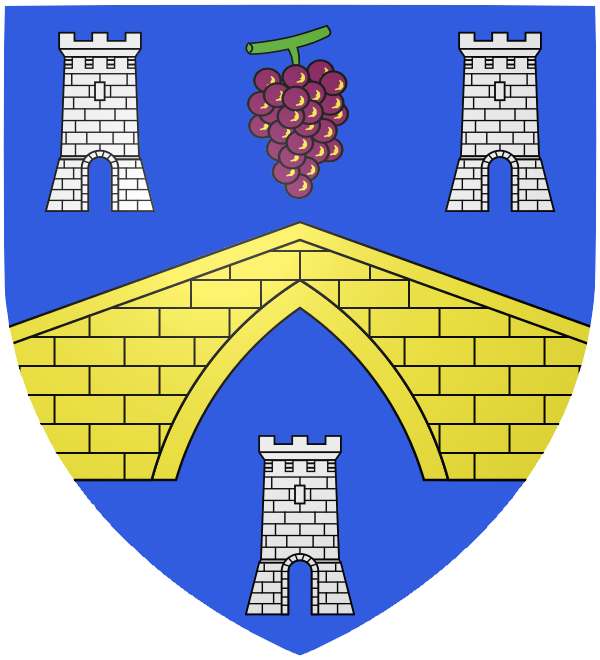 DÉLIBÉRATIONS DU CONSEIL MUNICIPAL13 MARS 2023019-2023 Maîtrise d’œuvre pour réfection de la salle des fêtes Jacques VilleretAdopté à l’unanimité020-2023 Dénominations des voies publiquesAdopté à l’unanimité021-2023 Participation aux frais de surveillance – fonctionnement du restaurant scolaireAdopté à l’unanimité022-2023 Remboursement élusAdopté à l’unanimité	Le Maire	Fanny HERMANGE